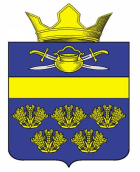 АДМИНИСТРАЦИЯ ВЕРХНЕКУРМОЯРСКОГО СЕЛЬСКОГО ПОСЕЛЕНИЯ КОТЕЛЬНИКОВСКОГО МУНИЦИПАЛЬНОГО РАЙОНА ВОЛГОГРАДСКОЙ ОБЛАСТИОб  утверждении Плана мероприятий  Администрации  Верхнекурмоярского сельского поселения  Котельниковского муниципального района Волгоградской области по обеспечению первичных мер пожарной безопасности на 2021 год           В соответствии с Федеральными законами от 06.10.2003 № 131-ФЗ « Об общих принципах организации местного самоуправления в Российской Федерации», Федеральным законом от 21.12.1994 № 69-ФЗ «О пожарной безопасности»,  Федеральным законом от 22.07. 2008 года № 123-ФЗ «Технический регламент о требованиях пожарной безопасности», законом Волгоградской области  от 06.11.1998 № 217-ОД «О пожарной безопасности», Уставом Верхнекурмоярского сельского поселения Котельниковского муниципального района Волгоградской области, администрация Верхнекурмоярского сельского поселения Котельниковского муниципального района Волгоградской области постановляет : 1.Утвердить прилагаемый План мероприятий администрации Верхнекурмоярского сельского поселения Котельниковского муниципального района Волгоградской области  по обеспечению первичных мер пожарной безопасности в границах  поселения на 2021 год.2.Считать утратившим силу постановление администрации Верхнекурмоярского сельского поселения Котельниковского муниципального района Волгоградской области от 06.03.2020 №18 «Об утверждении Плана мероприятий Администрации Верхнекурмоярского сельского поселения Котельниковского муниципального района Волгоградской области  по обеспечению первичных мер пожарной безопасности на 2020 год»3.   Настоящее постановление вступает в силу со дня его подписания.Глава Верхнекурмоярского сельского поселения                                                   А.С.МельниковУТВЕРЖДЕНпостановлением  администрации
Верхнекурмоярского сельского поселенияКотельниковского муниципального района Волгоградской области 
 от 16.03.2021 г.№9ПЛАН 
мероприятий администрации Верхнекурмоярского сельского поселения Котельниковского муниципального района Волгоградской области  по обеспечению первичных мер пожарной безопасности  на 2021 год 
  ПОСТАНОВЛЕНИЕ от 16 марта   2021                                                                 №9                                                                                                                                                                                                                                № п/пНаименование мероприятияСроки исполненияОтветственный исполнитель1Организация ежегодного проведения месячника по профилактике пожаров в жилом секторе, направленных на повышение пожарной безопасности мест постоянного проживания людейв период с 1 мая по 31мая и с 1 октября по 31 октября Глава поселения2Приведение в готовность средств пожаротушенияПостоянноПредприятия и учреждения3Организация проведения работ по очистке от горючих отходов (мусора тары, опавших листьев, сухой травы) территории предприятий и учреждений, и участков, прилегающих к жилым домам и хозяйственным постройкамв период с 1 мая по 31 мая и с 1 октября по 31 октябряНачальники предприятий и  учреждений, глава поселения4Проведение работы по информированию населения о мерах пожарной безопасности при пребывании на приусадебных участках и в лесных массивахв период с 1 мая по 31 мая и с 1 октября по 31 октябряГлава поселения 5Обновление информации в уголках пожарной безопасности  в административных зданиях предприятий и учреждений1 раз в кварталНачальники предприятий и учреждений,  специалист администрации6Принятие мер по выявлению и ликвидации искусственных преград, препятствующих проезду пожарных автомобилей  постоянно Глава поселения7Организация проверок мест проживания одиноких граждан (инвалидов и группы риска), с проведением инструктажа под роспись.в период с 1 мая по 31 мая и с 1 октября по 31 октября Глава поселения, специалист администрации8Приведение  в готовность источников наружного противопожарного водоснабжения, пожарной техникипостоянно